КГУ «Средняя школа №17» акимата города Рудного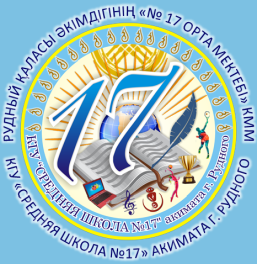 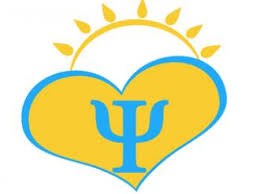 Песочная терапия. Коррекция эмоциональной сферы младших школьников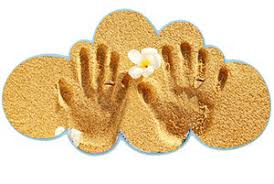 «Песочная терапия, как средство коррекции эмоциональной сферы младших школьников»На различных этапах школьного обучения от начальной школы до старшего звена, в развитии детей имеется множество трудностей психологического плана, требующих своевременного обнаружения, профилактики и коррекции. Появление «нежелательных» психологических новообразований создает предпосылки для нарушения развития личности ребенка, поэтому коррекция трудностей у школьников имеет важное значение для формирования психологически здоровой личности. Психокоррекция и психопрофилактика требуется детям с высокой тревожностью, эмоциональными нарушениями, с затруднениями в сфере межличностных отношений, с трудностями в обучении, при возникновении сложных семейных ситуаций. В настоящее время имеется широкий арсенал методов, направленных как на определение состояния, так и на формирование самых разных сторон психического развития ребенка. К инновационным технологиям психотерапевтической работы с детьми в школе можно отнести «песочную психотерапию» (SandplayTherapy), которая находит все более широкое признание у практиков. История песочной терапии берёт начало в 1929 г., когда английский педиатр, психотерапевт Маргарет Ловенфельд впервые стала применять песочницу и миниатюрные фигурки в игровой психотерапии с детьми – так родилась «Техника построения мира». Детский психотерапевт Дора Кальфф, дополнив «Технику построения мира» юнгианским психоаналитическим подходом и своим глубоким знанием восточной философии, обобщив практический опыт, разработала Юнгианскую песочную психотерапию. Подход Доры Кальфф основывался на создании для своих клиентов «свободного и защищённого пространства» где те, работая, чувствовали бы себя свободно. Её психотерапевтические взгляды базировались на высказанной Юнгом основополагающей гипотезе о том, что «психике человека присуще стремление к целостности и исцелению».Игра с песком как способ развития и самотерапии ребенка известен с давних времен. Податливость песка будит желание создать из него миниатюрную картину мира. Человек выступает в песочнице как созидатель — один жизненный сюжет меняет другой, следуя законам бытия: все приходит и все уходит, нет ничего такого, что было бы непоправимо разрушено, просто старое превращается в нечто иное, новое. При многократном переживании этого ощущения человек достигает состояния душевного равновесия. Игра с песком — это естественная и доступная для каждого ребенка форма деятельности. Ребенок часто словами не может выразить свои переживания, страхи, и тут ему на помощь приходят игры с песком. Проигрывая взволновавшие его ситуации с помощью игрушечных фигурок, создавая картину собственного мира из песка, ребенок освобождается от напряжения. А самое главное — он приобретает бесценный опыт символического разрешения множества жизненных ситуаций, ведь в настоящей сказке все заканчивается хорошо! Перенос традиционных психологических занятий в песочницу дает больший эффект нежели стандартные формы коррекции: существенно усиливается желание ребенка узнавать новое, экспериментировать и работать самостоятельно; в песочнице развивается тактильная чувствительность; в играх с песком гармонично и интенсивно развиваются познавательные функции; песок, как и вода, способен «заземлять» отрицательную энергию, что особенно помогает в работе с «особыми» детьми. Песочная терапия – невербальная форма психокоррекции, где основное внимание уделяется творческому самовыражению ребёнка, благодаря которому на бессознательно-символическом уровне происходят отреагирование внутреннего напряжения и поиск путей развития. Это один из психокоррекционных, развивающих методов, направленный на разрешение личностных проблем через работу с образами личного и коллективного бессознательного. Данные образы проявляются в символической форме в процессе создания творческого продукта – композиции из фигурок, построенной на специальном ящике с песком, подобно тому, как они актуализируются в сновидениях или при использовании техники активного воображения. Метод базируется на сочетании невербальной (процесс построения композиции) и вербальной (рассказ о готовой композиции, сочинение истории или сказки, раскрывающей смысл композиции) экспрессии ребенка. Песочная терапия может применяться как монотерапия, а также в сочетании с другими психотерапевтическими методами: арттерапия, сказкотерапия, символдрама и др. Применение песочной терапии способствует: – развитию эмоционального интеллекта;– снижению уровня тревожности и агрессивности; – формированию умения целенаправленно владеть своим поведением, устанавливать правильные отношения со сверстниками и взрослыми; – созданию условий для формирования адекватной самооценки; – снятию эмоционального напряжения; – формированию способности управлять своими эмоциями и поведением; – развитию тактильно – кинестетической чувствительности и мелкой моторики рук. Для организации занятий необходимы:1. Прямоугольная песочница голубого или желтого цвета. 2.Кварцевый, экологически чистый песок. 3. Коллекция миниатюрных фигурок из дерева , пластика и резины. 4. Песочные наборы: совочки, лопатки, формочки, кисточки. Структура и содержание занятий.На основе методики Т. Д. Зинкевич – Евстигнеевой был разработан цикл занятий с использованием песочной сказкотерапии для детей 7-9 лет, имеющих нарушения в эмоциональном и личностном плане. Все занятия имеют общую структуру, наполняемую разным содержанием в зависимости от темы занятия. Часть 1. Вводная. Цель – настроить группу на совместную работу, установить эмоциональный контакт между всеми участниками. Основные процедуры: ритуал приветствия, игры – разминки. Часть 2. Рабочая. На эту часть приходится основная смысловая нагрузка всего занятия. В нее входят упражнения и игры, направленные на развитие эмоционально – личностной сферы ребенка. Основные процедуры: песочная терапия, сказкотерапия, элементы двигательной терапии, игры на развитие навыков общения. Обязательно проводится сказочная игра-история в песочнице. Подготовку и проведение сказочной игры можно условно разделить на семь основных этапов. 1. Введение в игровую среду. 2. Знакомство с игрой и ее героями. 3. Возникновение конфликта, трудностей. 4. Выбор помощи. 5. Борьба и победа. 6. Утверждение победы. 7. Выведение из игровой среды, перспектива дальнейших приключений. Часть 3. Завершающая. Основные цели: подведение итогов занятия, создание у каждого участника чувства принадлежности к группе и закрепление положительных эмоций от работы на занятии. Основные процедуры: рефлексия, ритуал завершения. В программе используются методы и приемы: Песочная терапия Дискуссии Беседы Игры – коммуникации Рисование цветным песком Элементы сказкотерапии Условия работы с детьми 1. Согласие и желание ребенка. 2. Письменное разрешение родителей. 3. Отсутствие аллергии, кожных заболеваний, порезов на руках. Принципы взаимодействия с детьми: принцип «комфортной среды», «безусловного принятия», «доступности информации», «конкретизации», «объективации», «ориентации на потенциальный ресурс», «ожитворение абстрактных символов». Предполагается проведение одного занятия в неделю по 30 минут. Формы обучения: индивидуальная или групповая (до 5 человек)Материалы: Прямоугольная песочница, «Космический песок» синий цвет, формочки для построения, комплект деревянных психотерапевтических фигурок, комплект резиновых фигурок из мультфильмов. Ход занятияПсихолог приглашает детей к песочнице. Они садятся на стулья вокруг «песочницы», прикрытой тканью. Психолог: Здравствуйте, дети! Я очень рада видеть вас. Мы с вами сегодня начнем знакомство с волшебной страной. Она не обычная, песочная. Но чтобы попасть в нее нужно произнести волшебные слова и совершить специальный, волшебный ритуал.Ритуал «входа» в Песочную страну:Звучит музыкаПсихолог: Чтобы попасть в Песочную Страну, нужно встать вокруг песочницы и взяться за руки. Вытяните руки над песочницей ладонями вниз. Закройте, пожалуйста, глаза и произнесите за мной заклинание:
В ладошки наши посмотри,
В них доброту, любовь найди.Чтобы злодеев побеждать,
Мало просто много знать.Надо быть активным,
Смелым, добрым, сильным.А еще, желательно,Делать все внимательно!
Психолог снимает ткань с песочницы.Психолог: Мы начинаем с вами путь по волшебной Песочной Стране. Здесь пока еще ничего нет, но скоро вы станете настоящими творцами и добрыми волшебниками, познакомитесь с жителями этой прекрасной страны. Вы пока их не видите, а знаете почему? Они вас еще боятся, не доверяют вам. Ведь они не знают мы добрые или злые, пришли творить хорошее или плохое.

 Психолог: Жители немножко за нами понаблюдают, и если мы им поправимся, то на следующих занятиях они обязательно придут к нам в гости
Психолог: Будем с вами делать все правильно?
(Ответы детей)
Психолог: Хорошо, тогда начинаем – Мы сейчас с вами поиграем в одну очень интересную игру «Отпечатки рук».

Ход игры:

На ровной поверхности песка дети и взрослый по очереди делают отпечатки кистей рук: внутренней и внешней стороной. Важно задержать руку на песке, слегка и вдавив ее, и прислушаться к своим ощущениям

Психолог: Мне приятно. Я чувствую прохладу (или тепло) песка. А вы? (Ответы детей)

Когда я двигаю руками, я ощущаю маленькие песчинки. А, что чувствуете вы? (Ответы детей)

Далее психолог переворачивает свои руки ладонями вверх

Я перевернула руки, мои ощущения изменились

Теперь я по – другому чувствую песок, по – моему он стал чуть холоднее. А что чувствуете вы?

Мне не очень удобно держать так руки. А вам?

Если у детей похожие ощущения, то можно обсудить, как сделать лучше.

Психолог: Давайте «поскользим» ладонями по поверхности песка. Рисуя круги и зигзаги, представьте, что это проехала машина, санки или проползла змея
- Поставьте ладонь на ребро и выполните те же движения
- Пройтись ладошками по проложенным трассам, оставляя свои следы, представив, что это мы путешествуем с вами
- А теперь при помощи наших ладошек, пальчиков, кулачков нарисуем на поверхности песка причудливые волшебные узоры.
- Сейчас мы будем рисовать на поверхности песка отдельно каждым пальчиком поочередно правой и левой рукой. Потом - одновременно (сначала только указательными, затем – средними, безымянными, большими и, наконец, мизинчиками).
- Поиграем по поверхности песка как на пианино.
- А теперь нарисуем с вами солнышко из отпечатков наших рук. 
- Молодцы, а сейчас нарисуйте на песке каждый свое настроение.По окончании работы психолог предлагает детям вымыть руки и сесть на стулья
Рефлексия занятия:
Психолог: Ребята, сегодня мы с вами начали знакомство с волшебной страной. Узнали, какой песок на ощупь. Чем отличается сухой песок от влажного. У меня сейчас очень хорошее настроение: я много узнала нового. А что нового узнали вы? (Ответы детей)
 Ритуал «выхода» из Песочной Страны:
 – Теперь мои милые, протяните руки над песочницей и сделайте движение, как будто вы скатываете шарик. Теперь приложите его к сердцу и повторяйте за мной:
«Мы берем с собой все важное, что было сегодня с нами, все, чему мы научились!»

Психолог: До следующей встречи!Конспект психологического занятия с использованием песочной арт-терапии «Путешествие в страну песков»Цель:   Коррекция и развитие эмоциональной сферы детей младшего школьного возраста, имеющих нарушения в поведении, в межличностном общении.  Задачи: 1. Создавать у детей положительный эмоциональный, стабилизация эмоционального фона с помощью песочной техники; 2. Обогащение тактильного опыта у детей; 3. Формирование навыка экспериментирования с песком; 4. Использование метода музыкотерапии для снятия физического и эмоционального напряжения, формирование устойчивого бодрого настроения и здорового эмоционального возбуждения; 5. Отражать в речи свои ощущения, свое настроение, называть свойства и признаки песка (мягкий, рассыпчатый, лёгкий, сухой, снега (холодный, синий);6. Совершенствовать навыки коммуникативного общения, поддерживать интерес детей к сотрудничеству;7. Способствовать развитию воображения и творческих способностей; 8. Воспитывать эмоциональную отзывчивость детей на проблемные ситуации, желание прийти на помощь; 9. Вызвать положительные эмоции, связанные с новыми впечатлениями.  Материал: Прямоугольная песочница, «Космический песок» синий цвет, формочки для построения, комплект деревянных психотерапевтических фигурок, комплект резиновых фигурок из мультфильмов, диск с записью спокойной музыки, арка с разноцветными ленточками «Сухой душ», пиктограммы «Эмоции». Ход занятия: 	Под спокойную музыку дети заходят в кабинет. Детей встречает Песочная Фея (педагог-психолог). - Здравствуйте, ребята! Предлагаю вам отправиться в сказочную страну вместе со мной. Я – Песочная Фея! Раскрою вам один секрет. В моей стране произошла беда! На страну налетела Песочная буря. Она уничтожила все в песочной стране и все жители разлетелись. И стала песочная страна темной и безжизненной. Добрые мои друзья, готовы ли вы мне помочь вернуть красоту в мою страну? Спасибо, что вы согласились. Нам в пути помогут: верность, доброта, смелость и дружба. Я вам предлагаю отправиться туда и заселить её новыми жителями. Но для начала поприветствуем друг друга:  Ритуал приветствия: я поприветствую своего соседа справа, взяв его за руки и называя ласково по имени (Я рада видеть тебя, Димочка). Он передаст моё приветствие и улыбку своему соседу справа таким же образом. И так наше приветствие обойдёт всех ребят по кругу и вернётся снова ко мне. После того, как все дети поприветствуют друг – друга Песочня Фея приглашает в путешествие в песочную страну.  Но чтобы попасть в песочную страну, нужно очень сильно, всей душой, всем сердцем верить в чудеса и всем вместе произнести волшебные слова. Может быть, кто то из вас знает волшебные слова из сказок? Я сейчас скажу вам заклинание, а вы постарайтесь его запомнить: 	«Песочная фея нам помоги, В Страну Волшебную перенеси,  В ладоши мы хлопнем, раз, два и три. Сердце свое для добра распахни! » Музыкальное сопровождение: Чайковский П. И. Балет «Щелкунчик» «Танец феи Драже». Детки друг за другом проходят под аркой из цветных ленточек (Имитация «сухого душа»).- Вот мы с вами и оказались в песочной стране. Но что это?  - Вместо песочных степей и дюн у нас горы снега. Ребята, оказывается, мы с вами оказались высоко в горах. А в горах всегда как (ответы детей)  - холодно и поэтому снег не тает. Попробуйте на ощупь, какой у нас снег?  Чтобы спустится с гор в теплую песочную страну, нужно выполнить мое задание. Давайте все дружно слепим по одному маленькому комочку снега.  Что нужно сделать чтобы все снежки растаяли? Правильно! Сейчас я возьму свою волшебную палочку и нашу водичку сделаю теплой. Давайте опустим все наши комочки в эту водичку. Что у нас произошло? (ответы детей). От снега не осталось и следа.  Теперь без опаски мы можем спустится по волшебной тропинке в мою страну.  Детки по цветным дорожкам подходят к песочнице.  Песочная фея предлагает детям для начала познакомиться со свойствами песка.  А вот и песочная страна, где живут друзья песочной феи.  Посмотрите. Как здесь пусто и тоскливо. Один песок. Но этот песок не простой. Он волшебный. Он может чувствовать прикосновения. Слышать. Говорить. Упражнение «Здравствуй, песок! » Дети различными способами дотрагиваются до песка.  - Положите ладошки на песок. Давайте его погладим внутренней, затем тыльной стороной ладони. Какой песок?. (сухой, шершавый, мягкий) .-  Давайте с ним поздороваемся: «Здравствуй песок! ».- Послушайте… Он с вами здоровается. Вы все слышите? (ответы детей) мы его не слышим, потому что ему грустно и одиноко. Он говорит тихим голосом. -  А давайте его развеселим! Пощекочем его сначала одной рукой каждым пальчиком, затем другой. А теперь пощекочем двумя руками. -  Теперь плавными движениями как змейки побежали по песку пальчиками. -  Вы слышите, как он смеется?-  Давайте его погладим между ладонями. -  Возьмите за руки песок крепко-крепко, потихоньку отпустите. Еще раз давайте его возьмем за руки крепко, чтобы ни одна песчинка не упала с кулачков. Песочек, мы тебе поможем!  - Ребята, а кто знает, что такое Дюны, как они образовываются и где располагаются? (ответы детей). - Это скопление песка с меняющейся формой. Когда ветер дует сильный, дюна преображается.  - А теперь я предлагаю вам поиграть в игру «Ветер и дюны». Вы превратитесь в дюны, а я стану ветром. Подвижная игра «Ветер и дюны». Под музыку педагог – психолог с лентой в руке прикасается к детям. Тот, к кому он прикоснулся, меняет положение тела. Мимическая гимнастика. - Замечательно! Наш песочек тоже приготовил для вас сюрприз. Найдите среди песка интересные карточки с эмоциями. Это те эмоции которые царили когда – то в нашей стране. Каждому из вас нужно будет изобразить ту эмоцию, которая будет у ребенка в руках.  Под песком спрятаны пиктограммы с различными эмоциями.  (Дети аккуратно поднимают карточки и по очереди мимикой передают настроение, которое изображено у них) . - Ребята, а кто может рассказать, когда бывают такие настроения?  (Дети высказывают свои мнения) .-  Посмотрите, на полянке у нас кто-то есть.  Медленно ползёт в траве,  Тащит ношу на спине: Дом тащить такая пытка,  И зовут её. (улитка)  Дети отгадывают загадку.  - Правильно, к нам улитка приползла не одна. Вместе с ней приползли и ее детки, которые очень хотят с вами поиграть. Поиграем с улитками?  Предлагаю детям сыграть в игру, а для этого нужно превратиться в улиток (дети надевают браслетики с изображением улиток).Пальчиковая игра: «Улитка». В круглом домишке – с круглым окошком Грела улитка на солнышке рожки.  Грела улитка на солнышке рожки.  И притомилась улитка немножко. Вот потянулась улитка лениво.  Вот затворила улитка калитку.  Спрятала ключ – и отправилась спать В самую круглую в мире кровать.  -Вы хотите узнать, что снится улитке? Песочная терапия Дети подходят к столу с песочницей, выполняют рисунок в соответствии с текстом: Снится улитке, что ползет она по песочку – мягко шуршит песочек под ней.  Ползла, ползла улитка и увидела цветочек (дети рисуют одним пальчиком цветок). Подползла, понюхала – чудесный запах!  Дальше поползла… вдруг пошел дождь (покажите, как он капает? Рисуют капли подушечками пальцев.)  От дождя целый ручеек получился (3- мя пальцами рисуют волны) . Решила улиточка обсушиться – легла и рожки свои подставила солнышку (рисуют солнышко). Высохла, дальше поползла. Захотела улитка есть – нарисуйте вкусный грибок (рисуют грибок). Ой, какой вкусный грибок! Поела и дальше поползла. Ползла, ползла, да и устала!  Прилегла на травку (рисуют 2-мя пальцами травку). Мягкая травка! Отдохнула и поползла домой на мягкую перинку.  Нарисуйте домик улитке.  Молодцы! Вот такой приснился сон улитке. -  Мы с вами вместе, дружно пофантазировали, какой сон приснился улитке. А теперь давайте посмотрим, что у нас получилось.-Всем понравилось? Очень хорошо, но кто вспомнит, для чего мы отправились в путешествие? Для чего мы попали в сказочную песочную страну?  (Ответы детей).  - Правильно, нужно помочь моей стране заселить её новыми жителями. Представьте, что Вы — Волшебники. Среди песков хотите создать цветущую сказочную страну. Сейчас вы выберете себе героев, которых вы хотели бы поселить в новой стране. А еще возьмите деревья, камни, цветы, дома — все, что понадобится вам для создания сказочной страны. Но помните, что вы – Волшебники, а как известно, они не могут ссориться между собой, их задача – быть дружными, помогать друг другу во всем.  - Очень хорошо! Я рада, что вы справились таким непростым заданием. А теперь нам нужно отправляться домой. Но прежде всего мне бы очень хотелось, чтобы вы по очереди рассказали, что вам сегодня понравилось, какое было настроение?   (Дети высказываются)  - Мне тоже очень понравилось совместное наше путешествие, спасибо вам, что помогли моей стране. Она стала не только красивой, но и жители живут там теперь добрые и вежливые, они уважают друг друга. На прощание предлагаю вам сделать пирамидку из кулачков и всем вместе произнести «До свидания». Ритуал прощания: пирамидка из кулачков.  Педагог-психолог: Занятие закончено. Всем спасибо! Но мы забыли выполнить последнее правило: После игры с песком - помой руки! Давайте вернемся в класс через наши волшебные ворота («Сухой душ»). Пройдёмте, пожалуйста, к умывальнику и помоем свои ручки.  Песочная фея провожает детей .